2018“美麗四川·創業天府”香港專場招聘會    為進一步深化拓展川港兩地交流合作，吸引更多優秀人才到四川創新創業，2018年“美麗四川·創業天府”香港專場招聘會將於2018年11月4日在香港舉行。特邀在港學生、專家學者及在職人士前來參與。一、活動時間：2018年11月4日(周日)  09:30-13:00二、活動地點： 香港嘉里酒店二樓 （紅磡灣紅鸞道38號）本次招聘會看點：單位數量多、招聘人才多本次參展單位數量眾多，包括四川大學、電子科技大學、西南交通大學、清華四川能源互聯網研究院、中國工程物理研究院化工材料研究所等高校、科研院所；四川大學華西醫院、四川省腫瘤醫院等知名醫療機構；西南電子技術研究所、四川發展（控股）有限責任公司、四川金融控股集團有限公司等在川央企、省屬國企及部分政府機構和民營企業，共49家單位。招聘崗位多達1700餘個。崗位層次高、薪酬高這次招聘的人才主要以醫藥相關專才、教育相關人才、研發型人才、金融投資人才、機械工程等專業性人才為主，包括相關部門營運總監、企業管理經理、部長等高階職位。邀請各界人才“耍成都”，美食、茶藝、熊貓福利現場送成都城市品牌IP活動“過節耍成都”，攜手成都及四川省多家企業單位，向香港各界人才發來一封充滿“成都味兒”的邀請函。成都名小吃、非遺文化功夫茶技等“成都名片”亮相，現場贈送定制小熊貓。三、報名方式1)	歡迎登記并前往招聘會現場洽談。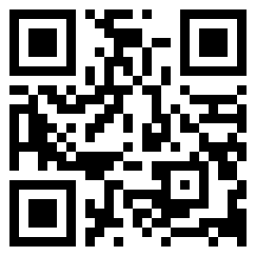 2)	請掃描二維碼填寫在線表單。報名成功後，我們將會通過郵件方式將具體職位資訊發送給求職者。四、注意事項1) 招聘企業將進行現場面試，請著正裝並攜帶求職材料出席。2) 招聘會對公眾開放，建議及時登記報名，活動承辦方將電郵最新活動及職業詳情給您。3) 未能參與招聘會者，可將個人簡歷發送至郵箱recruit@hkeec.org。截止日期：2018年11月20日。4)有關招聘會最新資訊，請及時關注微信公眾號“人才四川”網站：“四川人才工作網”：http://www.scrcgz.com/五、聯絡方式：香港教育交流中心秘書處： 39969558，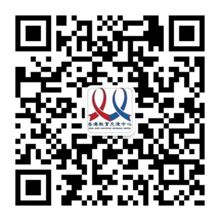 info@hkeec.org承辦單位:	香港教育交流中心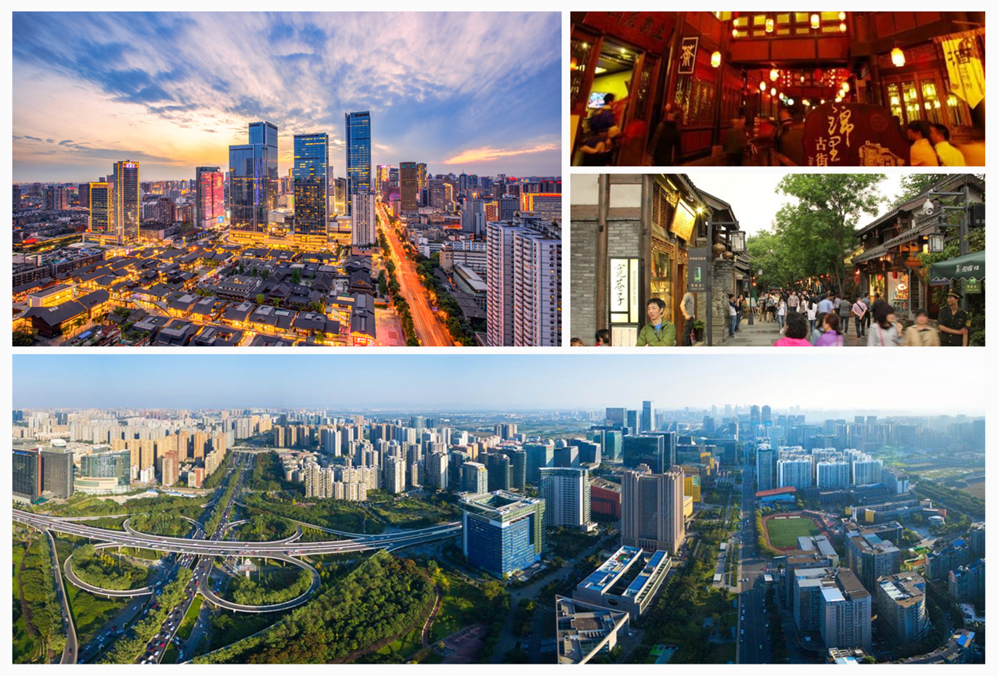 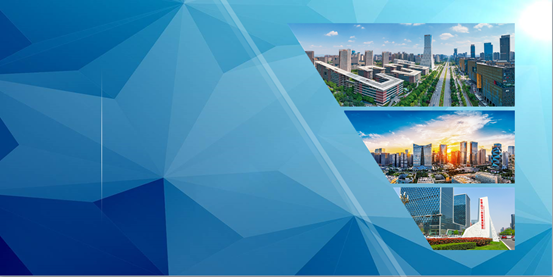 